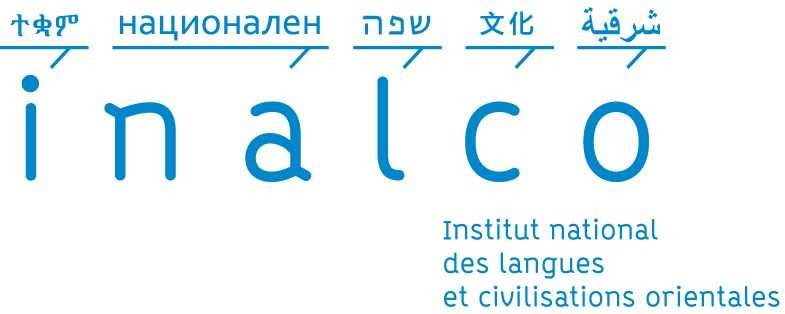 DEMANDE DE DISPENSE D’ASSIDUITE AUX COURS ET DE DEROGATION AU CONTROLE CONTINUIMPORTANTCette demande n’est en aucun cas accordée aux étudiants boursiers de l’enseignement supérieur dont la présence est obligatoire à tous les cours.Année universitaire 2019 - 2020	Semestre         Semestre 2    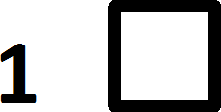 A remettre au secrétariat pédagogique avant le 30 Septembre 2019 pour le semestre 1 et avant le 3 Février 2020 pour le semestre 2Je soussigné (e) :Nom : ............................................................................Prénom : ..............................................................Inscrit en	(ex. Initiation/ Licence/ DLC etc.)Langue : ……………………………………………….Niveau : ……………………………………………….Numéro d’étudiant : ................................................................................................Ne pourra être assidu aux enseignements suivants (Remplir le tableau page suivante)Et sollicite une dérogation au contrôle continu au motif suivant *  : O Travail salarié (Fournir copie de certificat de travail)O Double cursus (Fournir certificat de scolarité + Emploi du temps)O Autre * : ……………………………………………………………………	Je perds ainsi le bénéfice du régime de contrôle continu et validerai les enseignements pour lesquels cette dérogation m’est accordée en examen de fin de semestre.Date : 									Signature de l’étudiant : IMPORTANTLa demande de dispense d’assiduité aux cours et de dérogation au contrôle continu n’est en aucun cas accordée automatiquement et ne concerne pas les étudiants boursiers de l’enseignement supérieur et les formations dont la présence est obligatoire à tous les cours. La commission pédagogique se prononce après examen des pièces justificatives fournies (carte d’étudiant, avis médical, contrat de travail, livret de famille, certificat ou attestation officielle etc.).Liste indicative des critères de recevabilité de la demande de dérogation :Peuvent se voir accorder une dérogation les étudiants :Engagés dans la vie active ou assurant des responsabilités particulières dans la vie universitaire ou étudiante;Élus des conseils centraux, des conseils des services universitaires, du conseil d’administration du C.R.O.U.S. ;Présentant un handicap ou justifiant de raison de santéÉtudiantes enceintes avec avis du médecin traitant et du médecin S.I.U.M.P.P.SChargés de famille inscrits en double cursusRéalisant un séjour motivé à l’étranger;Faisant objet d’une mesure privative de liberté.Salariés au moins à mi-temps pour une durée minimum de 3 moisSportifs de haut niveauDEPARTEMENT DE LANGUESDEPARTEMENT DE LANGUESFILIERES PROFESSIONALISANTESFILIERES PROFESSIONALISANTESTRANSVERSAUXTRANSVERSAUXE.CAccord/ RefusE.CAccord / RefusE.CAccord / RefusSignature Responsable du département de langues :Signature Responsable du département de langues :Signature Responsable FilièresSignature Responsable FilièresSignature Responsable TransversauxSignature Responsable Transversaux